«В регистр»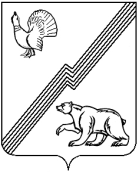 АДМИНИСТРАЦИЯ ГОРОДА ЮГОРСКАХанты-Мансийского автономного округа – ЮгрыПОСТАНОВЛЕНИЕот 13 февраля 2020 года 									            № 240О внесении изменений в постановление администрации города Югорскаот 10.11.2017 № 2758 «Об утверждении Порядка  выдачи согласия на заключение трудового договора с несовершеннолетним»В связи с признанием утратившими силу отдельных постановлений администрации города Югорска:1. Внести в постановление администрации города Югорска от 10.11.2017 № 2758  
«Об утверждении Порядка выдачи согласия на заключение трудового договора с несовершеннолетним» следующие изменения:1.1. Признать утратившим силу пункт 3.1. 2. Опубликовать постановление в официальном печатном издании города Югорска и разместить на официальном сайте администрации города Югорска.3. Настоящее постановление вступает в силу после его официального опубликования.Глава города Югорска						  		         А.В. Бородкин